  fiyr; nrhw;fs;(jkpo;)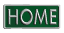 gf;fk;-1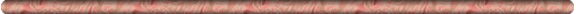 BûQ Lt©jRp@¡X DXûLÙm TûPjÕ, LôjÕ, TWôU¬dÏm IúW IÚ Bû\Yû] @pXôy Fuß BvXôm áß¡\Õ. ""@pXôyÜdÏ ¨LWôL FYÚm BpûX; FÕÜm BpûX'' FuTÕ BvXôj§u @¥lTûPd ùLôsûLVôÏm.TX LPÜsLs BÚlTRôL Sm×YÕm, IúW Bû\Y]ô¡V @pXôyÜûPV Ti×Ls At\pLs @YàdÏ BÚlTÕ úTôp Ut\YoLÞdÏ BÚlTRôL Sm×YÕm, @pXôyÜdÏf ùNnÙm Y¯TôÓL°p FkRùYôuû\Ùm Ut\YoLÞdÏf ùNnYÕm BûQ Lt©jRp Fuß BvXôm áß¡\Õ.BqYôß Bû\YàdÏ BûQ Lt©jRp, U²RoLs ùNn¡u\ Ït\eL°úXúV ªLÜm ùT¬V Ït\m F]Üm, BdùLôsûL«ÚkÕ §Úk§d ùLôs[ôUp IÚYo UW¦jÕ ®hPôp @YÚdÏ Uu²l× BpûX; Fuù\ußm SWLj§p ¡PlTôo Fußm BvXôm áß¡\Õ.(BûQ Lt©jRp Ï±jÕ @§LUô] ®YWm @±V ùTôÚs @hPYûQ TÏ§«p ùLôsûL # @pXôyûY Sm×Rp RûXl©p LôiL!)ùNôodLm & ùNôodLf úNôûXLsBqÜXLm ØÝûUVôL @¯dLlThP ©u @û]YÚm Bû\Yu Øu ¨ßjRlThÓ ®Nô¬dLlTÓYôoLs. BqÜX¡p Bû\Yû]Ùm, Bû\j çRoLû[Ùm Gtß @YoLs Lôh¥V Y¯«p SPkR SpúXôodÏ Bû\Yu @°dÏm T¬úN ùNôodLUôÏm.ùNôodLj§p ÖûZÙm IÚYo @§p ¨WkRWUôL BÚlTôo. ®Úm©V @û]jÕm @YÚdÏ @eúL ¡ûPdÏm. LYûXúVô, úNôoúYô, NeLPúUô, U] Dû[fNúXô BpXôUp ùNôodLj§p ÖûZkRYoLs BuTjûR @àT®lTôoLs.(ùNôodLm Ï±jR ØÝûUVô] ®YWeLs @±V ùTôÚs @hPYûQ ùLôsûL #  ¡VôUj Sôs Fàm RûXl©p LôiL!)çRoLsU²RoLû[ SpY¯lTÓjR U²RoL°ÚkúR RÏ§Vô]YoLû[ Bû\Yu úRoÜ ùNnÕ YôrdûL ùS±ûVd ùLôÓjÕ @àl×Yôu. BqYôß @àlTlTÓúYôûW Bû\j çRoLs F] BvXôm Ï±l©Ó¡\Õ.ØRp U²R¬ÚkÕ Bß§j çRWô¡V S©Ls SôVLm YûW GWô[Uô] çRoLs DX¡u TX TôLeLÞdÏm, TpúYß ùUô¯Ls úTÑm UdLÞdÏm SpY¯ LôhP @àlTlThP]o.BqYôß @àlTlThP çRoL°u Fi¦dûL Ï±jÕ §ÚdÏoA²úXô, S©Ls SôVLj§u ARôWléoYUô] ùTôu ùUô¯L°úXô Ï±l©PlTP®pûX.çRoL[ôL @àlTlTÓúYôo FpXô YûL«Ûm U²RoL[ôLúY YôrkR]o. çRoL[ôL ¨VªdLlThPRôp @YoLÞdÏ Bû\j RuûU YZeLlTPôÕ.  Bû\Y²PªÚkÕ ùNn§ @YoLÞdÏd ¡ûPdÏm FuTúR @YoLÞdÏ¬V Ød¡V £\lTôÏm.S©UôoLs FuTÕm çRoLs FuTÕm BÚúYß RÏ§Lû[ DûPVÕ F]f £Xo áß¡u\]o. BÕ ARôWUt\RôÏm.(BÕTt± ®¬Yô] ®TWeLs ùTôÚs @hPYû] TÏ§«p ùLôsûL # S©UôoLs,  çRoLs Fàm RûXl©p LôiL!)ùRôÝûLØvmLs ÁÕ ÑUjRlThÓs[ LPûUL°p Ød¡VUô] LPûU ùRôÝûLVôÏm.ùRôÝûL FuTÕ £±Õ úSWm ¨ußm, £±Õ úSWm Ï²kÕm, £±Õ úSWm ùSt±ûV ¨Xj§p ûYjÕm, £±Õ úSWm @UokÕm IqùYôÚ ¨ûX«Ûm JR úYi¥VûYLû[ J§Ùm ¨û\úYt\lTÓm YQdLUôÏm.IqùYôÚ SôÞm HkÕ Øû\ HkÕ úSWeL°p ùRôÝûLûV ¨û\úYt± AL úYiÓm. BÕ R®W @YWYo ®ÚlTlThÓ RUdÏ Yônl×d ¡ûPdÏm úTôùRpXôm ùRôÝÕ Bû\Y²u @uûTl ùT\Xôm.(BÕ Tt± úUÛm ®YWm ùTôÚs @hPYûQ TÏ§«p YQdLeLs # ùRôÝûL Fàm RûXl©p LôiL!)SVYgNLoLsS©Ls SôVLm (^p) @YoLs ùNôkR EWô] UdLô®ÚkÕ ®WhPlThÓ U¾]ô Fàm SL¬p RgNUûPkRôoLs. @eúL @YoL°u ©WfNôWj§tÏ SpX TXu ¡ûPjRRôp ùTÚmTôXô] UdLs BvXôjûR Gt\]o. BR]ôp @§LôWØm S©Ls SôVLm (^p) @YoLÞdÏ YkÕ úNokRÕ.S©Ls SôVLm (^p) @YoLs U¾]ô YÚYRtÏ Øu Ah£ûVÙm, @§LôWjûRÙm @àT®jÕ YkR £Xo, D[l éoYUôL BvXôjûR GtLôUp ÑV SXàdLôLÜm, ØvmLÞdÏ BûPëß GtTÓjÕYRtLôLÜm BvXôjûR Gtßd ùLôiPÕ úTôp S¥jÕ YkR]o. BYoLs ØvmLû[l úTôXúY Ts°YôNp YkÕ ùRôÝûL«Ûm TeùLÓlTôoLs. úTôÚdÏm ×\lTÓYôoLs. A«àm ØvmLs Ï±jR ùNn§Lû[ UdLô®p Ds[ ØvmL°u F§¬LÞdÏ YZeÏYRtLôLúY BqYôß ØvmL°u @û]jÕ ¨Lrf£L°Ûm ØvmLû[l úTôXúY LXkÕ ùLôsYôoLs.BYoLû[j Rôu ÏoAu SVYgNLoLs F]d Ï±l©Ó¡\Õ.(SVYgNLoL°u GWô[Uô] N§ úYûXLû[ ®¬YôL @±kÕ ùLôs[ ùTôÚs @hPûQ TÏ§«p  YWXôß # SVYgNLoLs Fàm RûXl©p LôQXôm) Sm©dûL ùLôsYÕ§ÚdÏoAu @§LUô] BPeL°p "Sm©dûL ùLôsYÕ' "Sm©dûL ùLôiúPôo' Fu\ ùNôpûXl TVuTÓj§Ùs[Õ.ùTôÕYôL Sm©dûL ùLôsYÕ FuTûR Sôm Fu] ùTôÚ°p ×¬kÕ ùLôsúYôúUô @kRl ùTôÚ°p BkRf ùNôp TVuTÓjRlTP®pûX.Uô\ôL Ï±l©hP £X ®`VeLû[ D[Uô\ Gtß Sm©dûL ùLôsYûRúV ÏoAu Ï±l©Ó¡\Õ. @pXôy, Yô]YoLs, Bû\j çRoLs, @YoLÞdÏ YZeLlThP úYReLs, UßûU Sôs, @eÏ SPdÏm ®NôWûQ, UßûU SôÞdÏ Øu SPdÏm @U°Ls, SpúXôodÏd ¡ûPdÏm ùNôodLm Fàm T¬Ñ, ¾úVôodÏd ¡ûPdÏm SWLm Fàm RiPû], UiQû\ úYRû], FpXôúU Bû\Y²u SôhPlT¥úV SPd¡\Õ Fàm ®§ úTôu\Ytû\ Sm×YûRúV "Sm©dûL ùLôsYÕ' F] ÏoAu Ï±l©Ó¡\Õ.SWLm@pXôyÜûPV Utßm @YàûPV çRoL°u Y¯ûVl ©uTt\ôR UdLÞdÏ UßûU«p ®NôWûQdÏl ©\Ï YZeLlTÓm RiPû]úV SWLm F]lTÓm.£X Ït\eLs ùNnRYoLs SW¡p ¨WkRWUôL BÚlTôoLs.BdÏt\eLû[j R®W Gû]V Ït\eL°p CÓThPYoLs Bû\Y²u LÚûQVôp Uu²dLlThPôp ùNôodLm ùNpYôoLs. Uu²dLlTPô ®hPôp ReL[Õ RYßLÞdúLtT RiPû]Lû[ @àT®jÕ ®hÓl ©\Ï ùNôodLm ùNpYôoLs.(BÕ Ï±jÕ ùTôÚs @hPYûQ TÏ§«p ùLôsûL # SWLm Fàm RûXl©p LôiL!)úSôu×ûYLû\«ÚkÕ ã¬Vu Uû\Ùm YûW Bû\YàdLôL DiQôUÛm, TÚLôUÛm ÏÓmT Yôr®p CÓTPôUÛm BÚdÏm LhÓlTôúP úSôu× F]lTÓm.AiÓúRôßm WUXôu Fàm UôRm ØÝYÕm BqYôß úSôu× úSôtTÕ LhPôVUôÏm. BÕ R®W £X Ït\eLÞdLô] T¬LôWUôLÜm úSôu× á\lThÓs[Õ.(BÕ Tt± úUÛm ®YWm ùTôÚs @hPYûQ TÏ§«p YQdLeLs # úSôu× Fàm RûXl©p LôiL!)Yô]YoLsBû\Y]Õ TûPl×L°p Yô]YoLs Fuù\ôÚ B]m BÚlTRôL §ÚdÏoAu áß¡\Õ.BYoLs I°Vôp TûPdLlThP]o. BYoL°p Ai ùTi Fu\ Tôp úYtßûU BpûX. F]úY B]l ùTÚdLm ùNnV UôhPôoLs. BYoLû[ Bû\jçRoLs R®W Ut\ U²RoLs LôQ BVXôÕ.GL Bû\Yu R²júR R]Õ Lô¬Ve Lû[ At\YpXYu Fu\ôÛm Yô]Yo Ls Fu\ B]jûRl TûPjÕ @YoLs êXm TpúYß úYûXLû[ YôeÏ¡\ôu.(Yô]YoLs Tt± úUÛm ®YWm @±V ùTôÚs @hPYûQ TÏ§«p ùLôsûL # Yô]YoLs Fàm RûXl©p LôiL)   fiyr; nrhw;fs;(mugp)gf;fk;-2@pXôy"@pXôy' FuTÕ @¡X DXûLÙm TûPjÕl TWôU¬dÏm NoY @§LôWØm, YpXûUÙm TûPjR GL Bû\Yû] UhÓúU Ï±dÏm @W× ùUô¯f ùNôpXôÏm.S©Ls SôVLjÕdÏ ØuúT Bf ùNôpûX @W×Ls TVuTÓj§ YkR]o. @YoLs YQe¡ YkR £ûXLû[ úYß YôojûRL°p Rôu Ï±l©hPôoLú[ R®W @pXôy F]d á±V§pûX.@¡X DXûLÙm TûPjÕl TWôU¬dÏm IúW LPÜs BÚd¡\ôu; @Yu Rôu @pXôy. Ut\ ùRnYeLs VôÜm @pXôy®Pm ùTtßj RÚm Ïh¥ ùRnYeLs FuTúR @YoL°u Sm©dûLVôL BÚkRÕ.F]úY Rôu Rªr ùUô¯«p Ds[ LPÜs, Bû\Yu, ùRnYm úTôu\ ùNôt Lû[ @pXôy FuTRtÏ¬V ùUô¯ ùTVolTôL Sôm TVuTÓjR®pûX. Gù]²p BfùNôtLû[ IúW Bû\ Yû]d Ï±l©ÓYRtÏm, YQeLlTÓm @û]jÕdÏm TVuTÓjÕ¡u\]o.IÚ £ûXûV @pXÕ U§dLlTÓm U²Rû] ùRnYm F]d áßm YZdLm Ds[Õ. @pXôy Fu\ ùNôpûX S©Ls SôVLjûR F§ojRYoLÞm áP YQeLlTÓm @û]jÕdÏm TVu TÓj§V§pûX. F]úY @pXôy Fu\ ùNôp BPm ùTt\ @jRû] BPeL°Ûm @pXôy Fuú\ Ï±l©hÓsú[ôm.* @pXôyÜdÏ Uû]®Ùm, UdLÞm BpûX.* @pXôyÜdÏ ùTtú\ôo BpûX; @R]ôp DPu ©\l×dLÞm BpûX.@pXôyÜdÏ BVXôRÕ FÕÜm BpûX.@pXôyÜdÏj ùR¬VôRÕ IußúU BpûX.çdLm, U\§, @N§, Lû[l×, T£, RôLm, BVtûL DTôûR, ØÕûU, úSôn F] FkR ®RUô] TXÅ]Øm @pXôyÜdÏ BpûX.FkR ®RUô] úRûYÙm @YàdÏ @\úY BpûX.BjRûLV BXdLQeLs VôÜm IÚeúL ùLôi¥ÚlTYu Rôu @pXôy.(@§L ®TWjÕdÏ ùTôÚs @hPYûQ TÏ§«p ùLôsûL # @pXôyûY Sm×Rp Fàm RûXl©p LôiL.)@nëlBYo Bû\jçRoL°p IÚYWôYôo. ëR, ¡±jRYoLs BYûW úVô× FuTo.BqÜX¡p TpúYß úSônL[ôÛm, YßûUVôÛm LÓûUVôL BYo úNô§dLl ThPôo. ÏÓmTj§]ûWÙm BZkRôo. ©u ]o Bû\VÚ[ôp úSônLs ®X¡]. @Y WÕ ÏÓmTj§]Úm §ÚmTd ¡ûPjR]o.@YWÕ DPp ×ÝdLs DtTj§ Vô¡] Fuù\pXôm LhÓd LûRLs Ds[]. @YtßdÏ ARôWm BpûX.(@nël S© Tt± úUÛm ®YWm @±V ùTôÚs @hPYûQ TÏ§«p YWXôß # @nël Fàm RûXl©p LôiL)@WKTôjUdLô®tÏ ùY°úV @ûUkÕs[ UôùTÚm ûURô]j§u ùTVúW @WKTô @pXÕ @WKTôj AÏm.aw LPûUûV ¨û\úYtßTYoLs aw UôRm ©û\ IuT§p BmûURô]j§p ÏÝØYÕ LhPôVd LPûUVôÏm. BmûURô]j§p £±Õ úSWUôYÕ ReLô ®hPôp aw ¨û\úY\ôÕ. IúW úSWj§p XhNd LQdLô] UdLs áPôWU¥jÕ BeúL ReÏYôoLs. BkR Sô°p £\lTô] IÚ ùNôtùTô¯Üm ¨LrjRlTÓm.@oxFpXôm YpX GL Bû\Yu Åt±ÚkÕ Ah£ ùNnÙm AN]úU @ox F]lTÓm. BÕ Yô]eLû[Ùm, éªûVÙm ®P ªLÜm ©WmUôiP Uô]Õ. Bû\Yu @oµu ÁÕ Åt±Úd¡\ôu Fuß §ÚdÏoA²p TX BPeL°p Ï±l©PlTÓ¡\Õ.(@ox Tt± úUÛm ®YWm @±V ùTôÚs @hPYûQ TÏ§«p ùLôsûL # @pXôyûY Sm×Rp Fàm RûXl©p LôiL)@pV^K@pV^K FuTôo Bû\j çRoL°p IÚYWôYôo. BYûWl Tt± §ÚdÏoA²p 6:86, 38:48 A¡V BWiÓ BPeL°p UhÓúU Ï±l©PlTÓ¡\Õ. @§LUô] ®YWeLs FÕÜm BYûWl Tt±d á\lTP®pûX.@u^ôoS©Ls SôVLm (^p) @YoLÞm, @YoLû[ Gtßd ùLôiP úRôZo LÞm UdLô®p BÚkÕ ®WhPlThÓ U¾]ô®p RgNm ×ÏkR]o. @qYôß RgNm ×ÏkRYoLû[ @WYûQjÕ ARWY°jÕ úTÚR® ùNnRYoLú[ @u^ôoLs F]lTÓYo.BYoL°p IqùYôÚYÚm  @L§L[ôL YkR UdLôûYf úNokR IÚYÚdÏ ùTôßlúTtßd ùLôiÓ @YÚdÏ ReL°u ÅÓ, ùNôjÕ, ®VôTôWm, AûPLs @û]j§Ûm N¬ Tô§VôL Te¡hÓd ùLôÓjRôoLs.(@u^ôoLû[l Tt± úUÛm ®YWm @±V ùTôÚs @hPYûQ TÏ§«p YWXôß # @u^ôoLs Fàm RûXl©p LôiL!)ARmBvXôªV Sm©dûLl T¥ @pXôy ØRp U²RûWd L° UiQôp TûPjRôu. @qYôß TûPdLlThPY¬u ùTVo Rôu ARm. BYo Rôu ØÝ DX¡p YôÝm @û]jÕ UdL°u RkûRVôYôo. @Y¬ÚkÕ @YWÕ ùTi ÕûQûV Bû\Yu TûPjRôu. ¡±jRYoLs BYûW ARôm FuTo.(ARm Tt± úUÛm ®YWm @±V ùTôÚs @hPYûQ TÏ§«p YWXôß # ARm Fàm RûXl©p LôiL!)AÕ"aþj' Fàm Bû\jçRo @àlTl ThP NØRôúU "AÕ' NØRôVm F]lTÓm. BYoLs ªLÜm YûU ªdLYoL[ôL BÚkR]o. aþj S©ûV GtL UßjÕ @d¡WUm ×¬kRRRôp Y\iP Lôtû\ @àl© Bû\Yu @YoLû[ @¯jRôu.(AÕ NØRôVm Tt± úUÛm ®YWm @±V ùTôÚs @hPYûQ TÏ§«p YWXôß # aþj Fàm RûXl©p LôiL!)BgºpBqúYRm C^ô S©dÏ @Ú[lThP úYRm Fuß §ÚdÏoAu TX BPeL°p áß¡\Õ.BlúTôÕs[ ûT©s Bgºp @pX. Gù]²p BÕ BúVÑûYl Tt± Ut\YoLs FÝ§V ùNn§VôÏm. Bgºp FuTÕ BúVÑ Fàm C^ô S©«Pm Bû\Yu DûWVô¥VRôÏm.ûT©s ×§V GtTôh¥Ûm ""Wôw´Vj §u Ñ®ú`NjûR BúVÑ ©WNe¡jRôo'' F]d á\lThÓs[Õ. @kR Wôw´Vj§u Ñ®ú`Nm Buß ¡±jRYoL°Pm BpûX. BgºÛdÏ¬VYoLs @RuT¥ ¾olT°dLhÓm (§ÚdÏoAu 5:47) Fuß ÏoAu áßYRôp S©Ls SôVLm (^p) LôXj§p Bgºp BÚkRûR @±VXôm. @Ru ©\Ï @Õ Uû\dLlThÓ ®hPÕ Fuú\ LÚR úYiÓm.(Bgºp Tt± úUÛm ®YWm @±V ùTôÚs @hPYûQ TÏ§«p ùLôsûL # úYReLs Fàm RûXl©p LôiL)BK§LôKlBfùNôpÛdÏj ReÏRp Fuß ùTôÚs. BvXôªV Sm©dûLlT¥ £±Õ úSWm @pXÕ £X SôhLs Ts°YôNp Re¡ Bû\ ¨û]®Ûm, Y¯lTôh¥Ûm BÚlTÕ Rôu BK§LôKl F]lTÓm.IÚ Sôs BK§LôKl BÚlTRôL IÚYo Ø¥Ü ùNnRôp, @kR Sôs ØÝYÕm ÏÓmT YôrdûL, ùLôÓdLp YôeLp úTôu\ FkR @ÛYÛm CÓTPd áPôÕ.IúWV¥VôL DXûLj Õ\lTûRj RûP ùNnR BvXôm ÏÓmTjÕdúLô, DXLjÕdúLô Tô§l× GtTPôR BkR £±V @[®Xô] RYjûR UhÓm @àU§d¡\Õ. J¬Ú SôhLs BqYôß Ts°YôNp Re¡ DXLj ùRôPoûTj RtLôLUôL @ßjÕd ùLôiPYo ùY°úV YkRÕm TdÏYm ùTt\YWôL SPlTôo. @YÚdÏm, DXÏdÏm BR]ôp TVu ¡ûPdÏm.   fiyr; nrhw;fs;(mugp)gf;fk;-3BjRôLQYû] BZkR ùTiLÞm, LQY ]ôp ®YôLWjÕ ùNnVlThP ùTi LÞm Ï±l©hP LôXm YûW UßUQm ùNnYûRj Rs°l úTôP úYiÓm. BkR LôX LhPúU BjRô F]lTÓm.LQYû] BZkR ùTi SôuÏ UôReLÞm TjÕ SôhLÞm L¯lTRtÏs UßUQm ùNnVd áPôÕ. ®YôLWjÕ ùNnVlThP ùTiLs êuß UôR ®Pôn LôXm ØÝûU @ûPYRtÏs UßUQm ùNnVd áPôÕ.(BÕ Tt± úUÛm ®YWm @±V ®[dLm TÏ§«p 69, 360 YÕ Ï±lûTd LôiL!)BjÃvBYo Bû\j çRoL°p IÚYWôYôo. BYûWl Tt± §ÚdÏoAu 19:56, 21:85 A¡V BÚ YN]eL°p UhÓúU Ï±l©Ó¡\Õ. @§LUô] ®TWm FÕÜm BYûWl Tt± ÏoA²p á\lTP®pûX.BlWôÍmBû\j çRoL°úXúV @§LUô] @Ús ùTt\Yo BlWôÍm Rôu. Ut\Yo LÞdÏ YZe¡V @[ÜdÏ @t×ReLs YZeLlTPô ®hPôÛm BYWÕ RÏ§ûVl ùT¬Õm @pXôy DVoj§Ùs[ôu.S©Ls SôVLm (^p) UhÓªu± Bvaôd, VKál, Rôîj, ^ýûXUôu, @nël, ëÑl, ê^ô, aôìu @û] YÚm BYWÕ Y¯j úRôu\pLú[.ëRoLÞm, ¡±jRYoLÞm, ØvmLÞm ùT¬Õm U§dLd á¥V ULô]ôLÜm BYoLs §Lr¡\ôoLs. BYûW "AlWaôm' Fuß ëR ¡±jRYoLs áßYôoLs.(BlWôÍm S© Tt± úUÛm ®YWm @±V ùTôÚs @hPûQ TÏ§«p YWXôß # BlWôÍm Fàm RûXl©p LôiL)BlÄvØRp U²Ro ARm TûPdLlTÓYRtÏ Øu SpúXô¬p IÚY]ôL BÚkRYu BlÄv. BYu ùSÚl©p TûPdLlThP ´u Fàm TûPlûTf úNokRYu.ØRp U²RûWl TûPjRÜPu @YÚdÏ U¬VôûR ùNnÙUôß @pXôy LhPû[«hPôu. Yô]YoLs @û]YÚm U¬VôûR ùNÛj§]ôoLs. @YoLÞPu BÚkR BlÄv ARØdÏl T¦YÕ R]dÏ BÝdÏ F]d LÚ§]ôu. U¬VôûR ùNnV UßjRôu. U²RoLû[ Y¯ ùLÓdL R]dÏ IÚ Yônl× @°jRôp Y¯ùLÓdL Ø¥Ùm F] Bû\Y²Pm úYi¥]ôu.""Fuû]úV ØÝûUVôL Sm×m SpúXôûW Du]ôp ùLÓdL Ø¥VôÕ. R]Õ Uú]ô BfûNLÞdÏ @¥ûUl ThPYoLû[úV Du]ôp Y¯ ùLÓdL Ø¥Ùm'' Fuß á± Bû\Yu YônlT°jRôu. BY]Õ NkR§Ls Rôm û`jRôuLs F]lTÓúYôo.(BlÄv Utßm û`jRôuLs Tt± úUÛm ®YWm @±V ùTôÚs @hP YûQ TÏ§«p ùLôsûL # û`jRôu Fàm RûXl©p LôiL!)BmWôuBYo C^ô S©«u RôVôWô] U¬Vm @YoLÞdÏj RkûRVôYôo. BYûWl Tt± §ÚdÏoAu 3:33, 3:35, 66:12 A¡V êuß BPeL°p ùTVo UhÓm Ï±l©PlThÓs[Õ. BYûWl Tt± úYß ®TWeLs FÕÜm ÏoA²p á\lTP®pûX.BpVôvBYo Bû\jçRoL°p IÚYWôYôo. BYo BpVôÊu (§ÚdÏoAu 33:130) Fußm ÏoA²p Ï±l©PlThÓs[ôo. BYo RUÕ NØRôVj§u TX LPÜs Sm©dûLûV F§ojÕl ©WfNôWm ùNnR ®YWm R®W @§LUô] ®YWm BYûWl Tt±d á\lTP®pûX. (§ÚdÏoAu 37:123, 6:85)BvRlWdBvRlWd FuTÕ IÚYûLl ThPôûP«u ùTVWôÏm. BÕ ThPôûP L°p @§L @Poj§ DûPVRôÏm.BvWôÂpBlWôÍm S©«u ULu Bvaôd. BvaôdÏûPV ULu VKál. VKá©u Utù\ôÚ ùTVo Rôu BvWôÂp. BvW úYXoLs F]lTÓúYôo VKál S©«u Y¯júRôu\pL[ôL BÚlTRôp @YoLs BvWôÂu UdLs Fuß á\lTÓ¡u\]o. ¡±jRYoLs BYûW BvWúYp, VôúLôl, ú_dLl FuTo.(BvWôÂp Tt± úUÛm ®YWm @±V ùTôÚs @hPYûQ TÏ§«p YWXôß # VKál Fàm RûXl©p LôiL)BvUôÂpBlWôÍm S©«u ULu BvUôÂp. BYÚm Bû\j çRoL°p IÚYWôYôo. BvUôÂu Y¯«p Rôu S©Ls SôVLm (^p) ©\kRôoLs. ëR, ¡±jR YoLs BYûW "BvUúYp' FuTo.(BvUôÂp Tt± úUÛm ®YWm @±V ùTôÚs @hPYûQ TÏ§«p YWXôß # BvUôÂp Fàm RûXl©p LôiL)BvaôdBlWôÍm S©«u Buù]ôÚ ×RpYo Bvaôd. BYÚm Bû\j çRoL°p IÚYo FuTûRj R®W BYûWl Tt± @§LUô] ®TWeLs GÕm ÏoA²p á\lTP®pûX. TX S©UôoLÞPu BûQjÕ BYÚm SpXYWôL BÚkRôo Fuß ÏoAu áß¡\Õ. BYWÕ ©WfNôWm, @§p Nk§jR ©Wf£û]Ls Tt± GÕm á\lTP®pûX.ByWômaw @pXÕ DmWôûY ¨û\úYt\j ÕYeÏm úTôÕ FÓdÏm Dß§ ùUô¯úV ByWôm F]lTÓm. BqYôß Dß§ ùUô¯ FÓdÏm úTôÕ ûRdLlTPôR AûPûV @¦V úYiÓm.(BÕ Tt± úUÛm ®YWm ùTôÚs @hPYûQ TÏ§«p YQdLm # aw Fàm RûXl©p LôiL)C^ô¡±jRYoLs LojR¬u ÏUôWo F]d Ï±l©Óm BúVÑûY §ÚdÏoAu C^ô F]d áß¡\Õ.C^ô S©VYoLs £X @t×ReLs ¨Lrj§VûRÙm, RkûR«u±l ©\kRûR Ùm BvXôm Il×d ùLôs¡\Õ. A]ôp @YÚm Ut\ Bû\jçRoLû[l úTôp IÚ çRWôYôo. Bû\YàdÏ ULu BÚdL Ø¥VôÕ FuTRôp BYo Bû\ ULu @pXo Fuß ÏoAu @¥jÕd áß¡\Õ.(C^ô Tt± úUÛm ®YWm @±V ùTôÚs @hPYûQ TÏ§«p YWXôß # C^ô Fàm RûXl©p LôiL!)DmWôUdLô ùNuß L@TôûYf ÑtßRp, L@Tô Y[ôLj§p ùRôÝRp, ^KTô, UoYô UûXLÞd¡ûPúV JÓRp, DmWô F]lTÓm.DmWô FuTÕ FlúTôÕ úYiÓUô]ôÛm ùNnVXôm.BRtùL] ûRdLlTPôR AûPûV @¦V úYiÓm. BkRd LôXLhPj§p BpX\m SPjÕRp, úYhûPVôÓRp úTôu\Ytû\j R®odL úYiÓm.(BÕ Tt± úUÛm ®YWm ùTôÚs @hPYûQ TÏ§«p YQdLm # aw Fàm RûXl©p LôiL!)   fiyr; nrhw;fs;(mugp)gf;fk;-4Dv^ôS©Ls SôVLm (^p) LôXj§p YôrkR TX ùRnY Sm©dûLÙûPúVôo YQe¡ YkR £ûXL°p IÚ £ûX«u ùTVúW Dv^ô F]lTÓm.K©o@quëR, ¡±vRYoL[ôp "TôúWôu' F]d Ï±l©PlTÓm K©o@qu YûUªdL Uu]]ôLj §LrkRYu. Ruû]úV LPÜs F] Yô§hPYu. R]Õ Sôh¥p £ßTôuûU«]WôL BÚkR BvWúYXoLû[d ùLôÓûUl TÓj§]ôu. @YoL°p AiLû[ UhÓm ùLôuß Ï®jRôu.BYàdÏ J¬û\d ùLôsûLûV DQojRÜm, @Y]Õ ùLôÓûULû[j Rh¥d úLhLÜm ê^ô (úUôúN) aôìu (AúWôu) A¡V BÚYûWÙm çRoL[ôL Bû\Yu @àl©]ôu.A«àm @Yu §ÚkR®pûX. @Yàm, @Y]Õ TûP«]Úm LPp êrL¥dLlThP]o. ûSp S§«p êrL¥dLlThPôu Fuß £Xo áßYÕ ÏoAàdÏ ØWQôÏm.(K©o@qu Tt±V úUÛm ®YWj§tÏ ùTôÚs @hPYûQ TÏ§«p YWXôß # K©o@qu Fàm RûXl©p LôiL!)L@TôØRp U²Ro TûPdLlThPÜPu @Yo Bû\Yû] YQeÏYRtLôL FÝl©V AXVm Rôu L@Tô # 3:96B§ÚkÕ ARm (@ûX) BeÏ Rôu Y£jRôoLs FuTûR @±VXôm.ùNqYLUô] @dLhPPm ARØm, @YWÕ ©sû[LÞm Dsú[ ùNuß ùRôZl úTôÕUô]RôÏm. A]ôp Buß @û]YÚm Dsú[ ùRôZ Ø¥VôÕ FuTRôp @ûRf Ñt± @RtÏ ùY°úV ùRôÝ¡\ôoLs. @ûRf Ñt±Ùs[ Y[ôLØm, LhPPØm Rôu Uv´Õp aWôm # ×²Rl Ts° F]lTÓ¡\Õ.@YÚdÏl ©u L@Tô £§XUûPkRÕ. ©u]o BlWôÍm S©VYoLs Bû\d LhPû[lT¥ @kRl TôûXY]jûRd LiÓ©¥jÕ RUÕ Uû]®ûVÙm, ULu BvUôÂûXÙm Ï¥VUoj§]ôoLs.Bû\Y²u @t×RUôL Yt\ôR ^m^m ¡Qß GtTÓjRlThP ©u Lôp úLô¥ UdLÞdÏ @Õ §]Øm TVuTÓ¡\Õ.@kRj Ri½o LôWQUôL @kRl TôûXY]m, EWôL A]Õ. F]úY @eúL ØRp AXVjûR RkûRÙm, ULàUôL UßT¥Ùm Lh¥]ôoLs.(L@Tô Tt± úUÛm ®YWm @±V ùTôÚs @hPYûQ TÏ§«p YWXôß # L@Tô, YWXôß # BlWôÍm Fàm RûXlûTd LôiL!)LôìuBYu ê^ô S©«u NØRôVjûRf úNokRYu. BYàdÏ Bû\Yu LQd¡XPeLôR ùNpYeLû[ YZe¡ «ÚkRôu. BY]Õ LÚîXeL°u Nô®Ls YûU ªdL IÚ TûP«]o ÑUdÏm @[ÜdÏ BÚkRRôL Bû\Yu Ï±l©Ó¡\ôu. (§ÚdÏoAu 28:76)ùNpYj§u LôWQUôL BYu YWm× Á±V úTôÕ BYû]Ùm, BY]Õ ÅhûP Ùm éªdÏs ×ûRÙ\f ùNnÕ Bû\Yu @¯jRôu. (§ÚdÏoAu 28:81)¡lXô¡lXô Fu\ôp Øuú]ôdÏRp, Øuú]ôdÏm BXdÏ FuTÕ ùTôÚs. BvXôªV YZd¡p @pXôyûYj ùRôÝm úTôÕ úSôdÏm BXdÏ ¡lXô F]lTÓ¡\Õ. ØvmLs UdLô®p @ûUkÕs[ DX¡u ØRp AXVUô] L@Tô AXVjûR úSôd¡úV ùRôZ úYiÓm.L@Tô AXVjûRúV ùRôÝYRôL FiQd áPôÕ. @Õ IÚ LhPPúU. @RtÏ Bû\jRuûU GÕm ¡ûPVôÕ. L@Tô®Pm FkRd úLô¬dûLÙm ûYdLd áPôÕ.FûRÙm úSôdLôUp FkRd Lô¬VjûRÙm ùNnV Ø¥VôÕ. @qYôß úSôdÏYÕ DX¡p GL Bû\Yû] YQeÏYRtLôL ØRp FÝlTlThP AXVUôL BÚdLhÓm FuTÕ Rôu BRtÏd LôWQm.TXÚm úNokÕ ùRôÝm BPeL°p IqùYôÚYÚm IqùYôÚ §ûN«p úSôd¡]ôp IÝeÏ ùLÓm. BRtLôLj Rôu @û]YÚm Iuû\úV úSôdL úYiÓm F]d LhPû[«PlThÓs[Õ.ØvmLs úUtÏj §ûNûV YQeÏYRôL Bk§Vô®p £Xo ¨û]d ¡u\]o. Bk§VôÜdÏ úUtúL L@Tô AXVm @ûUk§ÚlTúR BRtÏd LôWQm. Ut\ SôÓL°p YPdÏ, ùRtÏ, ¡ZdÏ Fuß TX §ûNL°Ûm ØvmLs ùRôÝYôoLs.UdLôÜdÏf ùNuß L@TôûY úS¬p LiPôp @ûRf Ñt± @û]jÕj §ûNL°Ûm ØvmLs ùRôÝYôo Ls. F]úY §ûNûV ØvmLs YQeÏYRôLd LÚÕYÕ RY\ôÏm.ÏoTô²ØvmL°u BWiÓ ùTÚSôhL °p BWiPôYÕ ùTÚSô[ôLd LÚRl TÓm aw ùTÚSô°p Bû\YàdLôL AÓ, UôÓ @pXÕ IhPLm A¡V Yt±p GúRàm Iuû\ @ßjÕl T«ÓRp ÏoTô² F]lTÓm.BqYôß T«ÓYÕ Bû\Yû]f ùNu\ûPÙm F]d LÚRd áPôÕ. Gù]²p @Yt±u BWjReLú[ô, Bû\f£Lú[ô @pXôyûY @ûPVôÕ Fuß §ÚdÏoAu @±®d¡\Õ (22:37).ùTôÚ[ôRôWm ùRôPoTô] FûRÙm Bû\YàPu ùRôPo×TÓj§]ôp @Ytû\ GûZLÞdÏ @°dL úYiÓm FuTÕ BvXôj§u úLôhTôÓ.F]úY GûZLs U¡rf£ÙPu ùTÚSôû[d ùLôiPôPÜm, BlWôÍm S©ûVl úTôp FjRûLV §VôLjÕdÏm RVôo FuTûR DQojÕm YûL«Ûm Rôu BÕ LPûUVôdLlThÓs[Õ.RUjÕK®[dLm TÏ§«p 56YÕ Ï±lûTd LôiL!RYôKlRYôKl Fu\ôp ÑtßRp F]l ùTôÚs.BvXôªV YZd¡p RYôKl FuTÕ L@Tô AXVm SUdÏ BPÕ ûLlTdLm BÚdÏUôß GÝ RPûY Ñt\ úYiÓm. BÕ Rôu RYôKl FuTÕ. BÕ aw Utßm DmWô®u IÚ TÏ§VôÏm.RqWôjS©Ls SôVLm (^p) @YoLÞdÏ ÏoAu @Ú[lThPÕ úTôX ê^ô S©dÏ @Ú[lThP úYRúU RqWôj. RqWôj Tt±Ùm, ê^ô S© Tt±Ùm TX BPeL°p ÏoA²p á\lThPôÛm, ê^ô S©dÏj Rôu RqWôj YZeLl ThPÕ Fuß ÏoA²p á\lTP ®pûX. A«àm ARôWléoYUô] a¾vL°p BRtÏ ARôWm Ds[Õ.(RqWôj Tt± úUÛm ®YWm @±V ùTôÚs @hPYûQ TÏ§«p ùLôsûL # úYReLs Fàm RûXl©p LôiL!)   fiyr; nrhw;fs;(mugp)gf;fk;-5RôíjRôîj S© NôRôWQl TûP ÅWWôL BÚdÏm ùTôÝÕ Bû\Y]ôp ¨VªdLlThP Uu]úW Rôíj. BYWÕ RûXûU«p _ôíj Fu\ ùLô¥VYu úRôtL¥dLlThPôu.RôîjBYÚm Bû\jçRoL°p IÚYWôYôo. BYo ^ýûXUôu S©«u RkûRÙUôYôo. RôÅÕ Wô_ô Fuß ¡±jRYoLs BYûWd Ï±l©ÓYôoLs.(Rôîj Tt±V úUÛm ®YWj§tÏ ùTôÚs @hPYûQ TÏ§«p YWXôß # Rôîj Fàm RûXl©p LôiL!)ÕlTKÕlTK Fu\ ùTV¬p IÚ NØRôVm BÚkRRôLÜm, @YoLs Ït\m ×¬kRRôp @¯dLlThPRôLÜm ÏoAu áß¡\Õ. @YoLû[l Tt± @§LUô] ®TWm GÕm á\lTP®pûX.Õp Loû]uBYo ªLl ùT¬V NômWôwVjûR Ah£ ×¬kR SpX Uu]o Fuß §ÚdÏoAu áß¡\Õ.BYûWl Tt± ÏoAu 18:83 ØRp 18:98 YûW á\lThÓs[Õ.Õp ¡KlpBYo Bû\jçRoL°p IÚYWôYôo. BYûWl Tt± 21:85, 38:48 A¡V BÚ YN]eL°p UhÓúU §ÚdÏoAu Ï±l©Ó¡\Õ. @§LUô] ®TWm FûRÙm BYûWl Tt± á\®pûX.S©UôoLsS© Fu\ ùNôp @±®lTYo Fuß ùTôÚsTÓm. BvXôªV UW©p Bû\Y²PªÚkÕ ùNn§ûVl ùTtß  UdLÞdÏ @±®lTYo Fuß ùTôÚs.S©UôoLs FjRû] úTo FuTÕ Ï±jÕ ÏoA²úXô, S©Ls SôVLj§u úTôRû]L°úXô Ï±l©PlTP®pûX.S©UôoLs FuTÕm, çRoLs FuT Õm BÚúYß RÏ§Lû[ DûPVÕ F] £Xo áß¡u\]o. BÕ ARôWUt\RôÏm.(BÕTt± ®¬Yô] ®TWeLs ùTôÚs @hPYû] TÏ§«p ùLôsûL # S©UôoLs Fàm RûXl©p LôiL!)èyBYo Bû\jçRoL°p IÚYWôYôo. BYo ªLÜm AWmT LôXj§p @àlTl ThP çRWôYôo. ÏoA²p á\lThP S© UôoL°p ARm, BjÃv R®W Ut\ FpXô S©UôoLÞdÏm BYo Øk§VYWôYôo. BYo 950 YÚPeLs YôrkRôo.(èy Tt±V úUÛm ®YWj§tÏ ùTôÚs @hPYûQ TÏ§«p YWXôß # èy Fàm RûXl©p LôiL!)TwÚTwo FuTÕ HkÕ úSWj ùRôÝûLL°p ûYLû\«p ùRôZlTÓm ØRp ùRôÝûL«u ùTVo AÏm. £X BPeL°p ûYLû\ úSWjûRÙm BfùNôp Ï±dÏm.Tô©p SLWm§ÚdÏoA²p BkSLWm Tt± 2:102 YN]j§p UhÓúU á\lThÓs[Õ. BÕ FeúL BÚd¡\Õ FuT§p LÚjÕ úYßTôÓLs Ds[]. ùTÚmTôúXôo BÕ CWôd¡p BÚkR SLWm F]d áß¡u\]o.ûTjÕp UKêoBÕ YôàX¡p Yô]YoLs YQeÏYRtLôL @ûUdLlThP UôùTÚm AXVUôÏm.B§p §]Øm FÝT§]ô«Wm Yô]YoLs ùRôÝYo Fußm, IÚØû\ ùRôÝRYoLs UßT¥ @eúL ùNpX UôhPôoLs Fußm, BÕ GZôm Yô]j§p BÚlTRôLÜm S©Ls SôVLm (^p) á±Ùs[]o. (TôodL ×Lô¬ 3207)L@TôÜdÏ úSWôL @ûUkÕs[Õ Fuß £X @±®l×dLs Ds[]. @ûY ARôWUt\ TXÅ]Uô] @±®lTôÏm. úUÛm éª ÑZpYRôp FlúTôÕm L@TôÜdÏ úSWôL ûTjÕp UKêo BÚdL Ø¥VôÕ.UjVuBkSLWm `ýHl S© @YoLs YôrkR SLWôÏm. BkSLW UdLs @[Ü ¨ßûYL°p úUôN¥ ùNnTYoL[ôL Üm, TX ùRnY Sm©dûL ùLôiPYo L[ôLÜm BÚkR]o. BYoLs Bß§ YûW §ÚkRôRRôp @¯dLlThP]o.(BYoLû[l Tt± úUÛm ®TWeLû[ ùTôÚs @hPYûQ TÏ§«p YWXôß # `ýHl Fàm RûXl©p LôiL!)UoVmBYo C^ô®u RôVôo. ¡±jRYoLs BYûW úU¬ FuTo. §ÚdÏoA²p ªLf £\l©jÕd á\lTÓm ùTiU¦ BYo Rôu.(UoVm Tt±V úUÛm ®YWj§tÏ ùTôÚs @hPYûQ TÏ§«p YWXôß # UoVm Fàm RûXl©p LôiL!)Uu, ^pYôUu, ^pYô FuTÕ ê^ô S©«u NØRôVj§tÏ Bû\Yu Yô²ÚkÕ £\lTôL YZe¡V BWiÓ DQÜ L[ôÏm. BqÜQÜLs VôûY FuTÕ Ï±jÕ §ÚdÏoA²úXô, S©ùUô¯ L°úXô ®TWm GÕm á\lTP®pûX. A«àm Lô[ôu FuTÕ Uu Fu\ DQûYf úNokRÕ Fuß S©Ls SôVLm (^p) @YoLs Ï±l©h¥Úd ¡\ôoLs. (TôodL ×Lô¬ 4478, 4639, 5708).@qÜQÜLs VôûY FuTûR @±kÕ ùLôsYRôp FkR SuûUÙm BpûX. Bû\Yu Ru×\j§ÚkÕ £\l TôL @kRf NØRôVj§tÏ DQY°j Rôu Fu\ @¥lTûPûV UhÓm ùR¬kÕ ùLôiPôp úTôÕUô]Õ.U]ôjS©Ls SôVLm LôXj§p YôrkR TX LPÜs Sm©dûL DûPVYoLs YQe¡ YkR £ûXL°p IÚ £ûX«u ùTVúW U]ôj.Ux@Úp aWômUx@Úp aWôm FuTÕ UdLô®tÏ ùY°úV @ûUkÕs[ ØvRTô Fàm §Pp BÚdÏm IÚ UûXd Ïu±u ùTVWôÏm.UÊyC^ô Fuàm ùNôpûXl TôodLÜm.Uv´Õp aWômL@Tô Fuàm ùNôpûXl TôodLÜm.  fiyr; nrhw;fs;(mugp)gf;fk;-6ÁLô«pIÚ Yô]Y¬u ùTVúW ÁLô«p. BYo ´lÃÛdÏ @ÓjRT¥VôL Ød¡VjÕYjÕPu Ï±l©PlTÓ¡\ôo. A«àm BYWÕ T¦Ls Tt± @§LUô] ®TWeLs FÕÜm á\lTP®pûX.Øvm # ØvmLsØvm FuTÕ ©\l©u @¥lTûP«p ¡ûPdÏm ùTVo @pX. SPjûR«u êXm IÚYàdÏd ¡ûPdÏm ùTVWôÏm. BfùNôpu ùTôÚs LhÓlThÓ SPlTYu.BvXôªV Sm©dûLlT¥ BRu ùTôÚs ""@pXôy LPûUVôd¡VûY Lû[f ùNVpTÓj§, @pXôy RûP ùNnRYtû\ ®hÓm ®X¡ @pXôy ÜdÏd LhÓlThPYo'' FuTRôÏm.BfùNôp S©Ls SôVLm (^p) @YoL°u NØRôVjÕdÏ UhÓªu± @YoLÞdÏ Øu YkR Bû\jçRo Lû[ Gtß @pXôyÜdÏd LhÓlThÓ SPkRYoLÞdÏm TVuTÓjRlThÓs[Õ. F]úY Rôu Bf ùNôpûXj RªrlTÓjRôUp FpXô BPeL°Ûm Øvm Fuú\ Ï±l©hÓsú[ôm.BfùNôpûX RªZL ØvmLÞm, Øvm @pXôRYoLÞm ØvÄm Fuß ùS¥XôL DfN¬jÕm FÝ§Ùm YÚ¡u\]o. @Õ RY\ôÏm. Øvm FuTúR N¬VôÏm.ê^ô§ÚdÏoA²p ªL @§LUô] BPeL°p Ï±l©PlTÓm Bû\jçRo AYôoLs. K©o@qu Fu\ ùLôÓeúLôXû] F§ojÕl ©WfNôWm ùNnRôoLs. ê^ô®Pm @pXôy úSW¥VôLl úT£]ôu. ¡±jRYoLs BYûW úUôú^ FuTo.(ê^ô Tt±V úUÛm ®YWj§tÏ ùTôÚs @hPYûQ TÏ§«p YWXôß # ê^ô Fàm RûXl©p LôiL)VKálBvWôÂp Fuàm ùNôpûXl TôodLÜmVK_þw, UK_þwBÕ IÚ áhPj§]¬u ùTVWôÏm. BdáhPj§]o ÕpLoûQu Fu\ Ah£Vô[¬u LôXj§p ªLÜm @d¡W UeLs ùNnÕ YkR]o. @YoLû[ BÚ UûXLÞdÏ @lTôp ûYjÕ BWiÓdÏ ªûPúV BÚm×f ÑYo FÝl© @Yo RÓjÕ ®hPRôL §ÚdÏoAu áß¡\Õ. (TôodL 18:94, 21:96)Vv¬lS©Ls SôVLm (^p) @YoLs UdLô®ÚkÕ ®WhPlThÓ, RgN UûPkR E¬u ùTVo Rôu Vv¬l.©u]o S©Ls SôVLm (^p) @q î¬p ùNpYôdÏl ùTt\ÜPu U¾]jÕu S© (S©«u SLWm) Fuß ùTVo Uô± ©u]o U¾]ô F]f ÑÚe¡VÕ.VyVôBYo ^L¬nVô S©«u ULàm Bû\jçRÚUôYôo. BYo ^L¬nVô S©«u Rs[ôR YV§p ©\kRYo. ëR, ¡±jRYoLs BYûW úVôYôu FuTo.(VyVô Tt±V úUÛm ®YWj§tÏ ùTôÚs @hPYûQ TÏ§«p YWXôß # VyVô Fàm RûXl©p LôiL)ë^ýKlBYo Bû\jçRoL°p IÚYWôYôo. Ut\ Bû\jçRoL°ÚkÕ TX YûLVô] R²f£\l×dLs BYÚdÏ Ds[].TôWmToVm, ÏXm Fu\ @¥lTûP «p ªLf £\kRYo IÚYo BÚdL úYiÓUô]ôp @RtÏ ØRp RÏ§ ùTt\Yo BYWôLjRôu BÚdL Ø¥Ùm.BYÚm Bû\j çRWôL BÚkRôo. BYWÕ RkûR VKá× Fu\ûZdLl TÓm BvWôÂp. BYÚm Bû\jçR WôYôo. @YÚûPV RkûR Bvaôd. @YÚm Bû\jçRWôYôo. @YÚûPV RkûR BlWôÍm. @YÚm Bû\jçR WôYôo. BkRd LÚj§p S©ùUô¯Ùm Ds[]. (×Lô¬ 3382, 3390, 4688)ÏoA²p BYÚûPV YWXôßRôu £ß©WôVm ùRôPe¡ ®¬YôLd á\l ThÓs[Õ. ë^ýKl Fu\ ùTV¬p @ûUkR @j§VôVm ùTÚm TÏ§ BY WÕ YWXô\ôp ¨Wm©Ùs[Õ. BYÚûPV YWXôtû\ @Z¡V YWXôß Fuß @pXôyÜm £Xô¡jÕd á±Ùs[ôu.BYûWl Tt± @±kÕ ùLôs[ £WUlTPj úRûY«pûX. ë^ýKl @j§VôVj§p IúW BPj§p BYWÕ YWXôß ®¬YôLd á\lThÓs[ûRd LôiL.ëàvBYÚm Bû\jçRoL°p IÚYWôYôo. BYWÕ NØRôVj§]o LÓûUVôL F§oj RôÛm Bû\Y²u RiPû] YWl úTôÏm @±Ï±Ls ùRuThPÜPú] @YoLs §Úk§d ùLôiP]o. @±Ï±Ls ùRuThPÜPu §Úk§d ùLôiP úYß FkRf NØRôVØm ¡ûPVôÕ.BYÚdúL ùR¬VôUp BYWÕ NØRôVjûR Bû\Yu LôlTôt±VRôp BYo Bû\Y²Pm úLô©jÕd ùLôiÓ ùNu\ôo. F]úY @YûW @pXôy Ri¥jRôu.(ëàv Tt±V úUÛm ®YWj§tÏ ùTôÚs @hPYûQ TÏ§«p YWXôß # ëàv Fàm RûXl©p LôiL)ÚáÜT¦Rp FuTÕ BRu ùTôÚs. BvXôªV YZdLj§p ùRôÝûL«p Ï²kÕ £±Õ úSWm ¨uß á\ úYi¥V Ytû\d áßYÕ ÚáÜ F]lTÓm. T¦Rp Fu\ ùTôÚ°Ûm, ùRôÝûL «u IÚ ¨ûX Fu\ ùTôÚ°Ûm §ÚdÏoA²p BfùNôp TVuTÓjRl ThÓs[Õ. @kRkR BPeL°p FqYôß ùTôÚs ùLôsYÕ FuTûRf Ntßd LY²jRôp LiÓ ùLôs[Xôm.ìy, ìaýp ÏÕvYô]YoL°u RûXYWôL §LrTYo ´lWÂp Fàm Yô]Yo. BYo §Úd ÏoA²p TpúYß ùTVoL[ôp Ï±l©PlTÓ¡\ôo. ìy, ìaýp ÏÕv Fußm Ï±l©PlTÓ¡\ôo. ìy Fu\ôp D«o Fußm, ìaýp ÏÕv Fu\ôp T¬ÑjR D«o Fußm ùTôÚs.(BYûWl Tt± ùTôÚs @hPYûQ TÏ§«p Yô]Yo Fàm RûXl©p LôiL.)XôjS©Ls SôVLm (^p) @YoLs LôXj§p YôrkR TX LPÜs Sm©dûLÙûPVYoLs YQe¡ YkR £ûXL°p IÚ £ûX«u  ùTVúW Xôj.íjBYo Bû\jçRoL°p IÚYWôYôo. BYo BlWôÍm S©«u NULôXjRYWôL BÚkRôo. A«àm úYß TÏ§«p BYo Bû\jçRWôL ¨VªdLlThPôo.BYWÕ NØRôVm TX LPÜs Sm©dûL«p E±j §û[jRÕ UhÓ ªu± AiLs J¬]f úNodûL«p CÓThÓ YkR]o. @YoLû[ SpY¯lTÓjR BYo @àlTlThPôo.(BYûWl Tt± ùTôÚs @hPYûQ TÏ§«p YWXôß # íj Fàm RûXl©p LôiL.)   fiyr; nrhw;fs;(mugp)gf;fk;-7YÍYÍ Fu\ôp @±®jRp FuTÕ ùTôÚ[ôÏm. BvXôªV YZd¡p YÍ FuTÕ Bû\Yu Rôu á\ ®Úm×m ùNn§Lû[j R]Õ @¥VôoLÞdÏj ùR¬®jRp FuTÕ ùTôÚ[ôÏm.`ýHlBYo Bû\jçRoL°p IÚYWôYôo. GLjÕYd ùLôsûLûVl ©WfNôWm ùNnRÕPu @YWÕ NØRôVj§p ¨X®V ùTôÚ[ôRôWf ÑWiPûXÙm, @[Ü ¨ßûYL°p úUôN¥ ùNnRûRÙm Li¥jÕl ©WfNôWm ùNnRôo.(BYûWl Tt± ùTôÚs @hPYûQ TÏ§«p YWXôß # `ýHl Fàm RûXl©p LôiL.)û`jRôuBlÄv Fuàm ùNôpûXl TôodLÜm.^KTô, UoYôBq®WiÓm UdLô®p Ds[ BÚ UûXd ÏußL[ôÏm. BkRl TôûX Y]m EWôL DÚYôYRtÏ Øu ØRu ØRp BlWôÍm S© RUÕ Uû]® ûVÙm, ûLd ÏZkûRVô] ULu BvUôÂûXÙm Bû\d LhPû[lT¥ BeúL Ï¥VUoj§]ôo. @lúTôÕ ÏZkûR RôLjRôp R®jR úTôÕ BvUôÂu RôVôo Bq®Ú UûXd ÏußLs ÁÕm Be¡ÚkÕ @eÏm @e¡ÚkÕ BeÏUôL J¥ G± GRôYÕ Y¦Ld áhPm ùNp¡\Rô? Fuß TôojRôoLs. @YoL°Pm Ri½o Yôe¡ ÏZkûR«u RôLjûRj R¦dL Fi¦]ôoLs. @Rt¡ûPúV @pXôy ÏZkûR ¡PkR BPj§p @t×R ¿ìtû\ GtTÓj§]ôu. (×Lô¬ 3364, 3365)FjRû] AiÓL[ô]ôÛm ùLhÓl úTôLôR RuûU BRtÏ DiÓ. BeúL Lôp úLô¥dÏm @§LUô] UdLs @u\ôPm TVuTÓj§Ùm, úLuL°p @ûPjÕ RUÕ EoLÞdÏ FÓjÕf ùNußm @Õ E±d ùLôiúP BÚd¡\Õ. BvXôm ùUnVô] UôodLm FuTRtÏf Nôuß TLokÕ ùLôi¥Úd¡\Õ.@kR BÚ UûXL°p BvUôÂu RôVôo J¥VÕ úTôp aw ùNnúYôo J¥ @kRj §VôLjûR U§dL úYiÓm. IÚ ùTi Ru]kR²VôL ûLd ÏZkûRÙPu As @WYUt\ ùYhP ùY°«p Re¡V §VôLjûR Bû\Yu U§jÕ @YûWl úTôXúY @q®Ú UûXLÞdÏm BûPúV SmûUÙm JPf ùNn¡\ôu.^LôjLPÜû[ U\ U²Rû] ¨û] FuTo £Xo. BvXôjûRl ùTôÚjR YûW Bq Yôß VôÚm á\ Ø¥VôÕ. Gù]²p U²RàdÏ DRÜYûR HkÕ LPûUL°p IÚ LPûUVôL BvXôm YÙßjÕ¡\Õ.87 ¡Wôm ReLm @pXÕ @Ru U§l×dÏ¬V TQm, ùYs°, Utßm YojRLl ùTôÚhLs ûYj§ÚlúTôo @§p LhPôVUôL BWiPûW NR®¡Rm YZeÏYÕ ^Lôj F]lTÓm.Ï¥«ÚdÏm ÅÓ, TVuTÓjÕm YôL]m, Utßm ÅhÓ DTúVôLl ùTôÚhLs R®W Ut\ @û]jÕdÏm U§l©hÓ, BWiPûW NR®¡Rm YZe¡VôL úYiÓm.@Õ úTôp ®û[ ùTôÚhL°p ¿o Tônf£, ®û[TYt±p HkÕ NR®¡RjûR @ßYûP §]j§p YZe¡ ®P úYiÓm. ¿o TônfNôUp Uô]ôYô¬VôL ®û[TYt±p TjÕ NR®¡Rm @ßYûP §]j§p YZe¡ ®P úYiÓm. @ÝÏm ùTôÚhLs UhÓm ®§®XdÏl ùTßm.SôtTÕ AÓLs, ØlTÕ UôÓLs, HkÕ IhPLeLÞdÏ úUp ûYj§ÚlúTôo @RtùL] ¨oQ«dLl ThPûRd ùLôÓdL úYiÓm. (DRôWQ UôL SôtTÕ AÓLÞdÏ IÚ AÓ)BvXôªV @WNôL BÚkRôp LhPôVUôL YãdLlTÓm (9:103).^LôjûR YÙßjÕm GWô[Uô] YN]eLs Ds[].^Lôj Ï±jR Gû]V NhPeLs S©ùUô¯L°p Rôu LôQd ¡ûPd¡\Õ.^Lôj FuTÕ LhPôVd LPûUVô] RoUm. BÕ R®W DT¬VôL SôUôL ùNX®Óm RoUm ^RLô F]lTÓm. @ûRÙm §ÚdÏoAu TX BPeL°p AoYêhÓ¡\Õ. (^Lôj Tt± ùTôÚs @hPYûQ TÏ§«p ùTôÚ[ôRôWm # ^Lôj Fàm RûXl©p LôiL!)^dL¬nVôBYÚm Bû\jçRoL°p IÚYWôYôo. BYo C^ô S©«u RôVôûW FÓjÕ Y[ojRYo FuTRtÏ ÏoA²p NôußLs Ds[Rôp ÑUôo BWiPô«Wm YÚPeLÞdÏ Øu]ôp @àlTlThP Bû\jçRo F]Xôm.BYûW ëRoLs ùLôûX ùNnRôoLs Fuß á\lTÓYÕiÓ. ëRoLs BYûW ®Wh¥ YÚm úTôÕ IÚ UWj§Pm TôÕLôl×j úR¥VRôLÜm, UWm ©[kÕ @YûW Dsú[ Uû\jÕd ùLôiP RôLÜm, AûP UhÓm ùY°úV ùR¬kRRRôp UWjÕPu @YûW BWiPôL @ßjÕd ùLôûX ùNnRRôL Üm IÚ LhÓdLûR ¨XÜ¡\Õ.ëRoLs TX S©UôoLû[d ùLôu\Õ DiûU Fu\ôÛm @YoL°p ^dL¬Vô, S© BÚkRôo FuTRtÏ FkR a¾³Ûm ARôWm BpûX. S©Ls SôVLm (^p) á\ôUp BÚdÏm úTôÕ BlT¥d áßYÕ ªLj RY\ôÏm.úUÛm @Yo NØRôVj§p ªLÜm ùNpYôdÏl ùTt±ÚkRôo. Rs[ôR YV§p Rôu ÏZkûR ©\kRÕ FuTûR ûYjÕl TôodÏm úTôÕ @Yo ùLôpXlTh¥ÚdL Ø¥VôÕ F]d LÚRúY @§L Yônl× Ds[Õ.(BYûWl Tt± ùTôÚs @hPYûQ TÏ§«p YWXôß # ^dL¬nVô Fàm RûXl©p LôiL!)^dámSWLYô£LÞdÏ DQYôL YZeLlTÓm UWj§u ùTVúW ^dám.(BûRl Tt± ùTôÚs @hPYûQ TÏ§«p ùLôsûL # SWLm Fàm RûXl©p LôiL!)^éoRôîÕ S©dÏ @Ú[lThP úYRj§u ùTVo ^éo (TôodL 4:163, 17:55)^êj^ôy S©«u NØRôVj§u ùTVo ^êj. BYoLs UûXLû[d ÏûPkÕ ÏûLLs @ûUjÕ YôrkRYoLs.(BYoLû[l Tt± ùTôÚs @hPYûQ TÏ§«p YWXôß # ^ôy Fàm RûXl©p LôiL!)^XômNôk§, @ûU§, ¨mU§ Fuß Bf ùNôp ùTôÚsTÓm. IÚYûWùVôÚYo Nk§dÏm ùTôÝÕ áßm YôrjÕ BvXôªV YZd¡p ^Xôm F]lTÓm.(BÕ Tt± @§L ®TWm @±V ®[dLm TÏ§«p Ï±l× 159Hl TôodL!)^wRô # ^ý_ýÕBRu @LWô§l ùTôÚs T¦Ü, T¦Rp FuTRôÏm. TX BPeL°p BkRl ùTôÚ°p TVuTÓjRl ThÓs[Õ. @jRûLV BPeL°p T¦Ü Fuß RªrlTÓj§ ®húPôm.TX BPeL°p ùRôÝûL«p Ds[ IÚ ¨ûXûV BfùNôtLs Ï±d¡u\].@RôYÕ ùSt±, êdÏ, BWiÓ Lôp êhÓdLs, BWiÓ LôpL°u ®Wp Øû]Ls, BWiÓ Ds[eûLLs A¡VûY RûW«p TÓUôß Bû\Yàd LôLl T¦kÕ @§p á\ úYi¥VûRd áßYÕ Rôu ^wRô F]lTÓm. BÕ ùRôÝûL«u IÚ @eLUôLÜm Ds[Õ.ùRôÝûL«pXôUp R²VôLÜm ùNnVXôm.   fiyr; nrhw;fs;(mugp)gf;fk;-8YÍYÍ Fu\ôp @±®jRp FuTÕ ùTôÚ[ôÏm. BvXôªV YZd¡p YÍ FuTÕ Bû\Yu Rôu á\ ®Úm×m ùNn§Lû[j R]Õ @¥VôoLÞdÏj ùR¬®jRp FuTÕ ùTôÚ[ôÏm.`ýHlBYo Bû\jçRoL°p IÚYWôYôo. GLjÕYd ùLôsûLûVl ©WfNôWm ùNnRÕPu @YWÕ NØRôVj§p ¨X®V ùTôÚ[ôRôWf ÑWiPûXÙm, @[Ü ¨ßûYL°p úUôN¥ ùNnRûRÙm Li¥jÕl ©WfNôWm ùNnRôo.(BYûWl Tt± ùTôÚs @hPYûQ TÏ§«p YWXôß # `ýHl Fàm RûXl©p LôiL.)û`jRôuBlÄv Fuàm ùNôpûXl TôodLÜm.^KTô, UoYôBq®WiÓm UdLô®p Ds[ BÚ UûXd ÏußL[ôÏm. BkRl TôûX Y]m EWôL DÚYôYRtÏ Øu ØRu ØRp BlWôÍm S© RUÕ Uû]® ûVÙm, ûLd ÏZkûRVô] ULu BvUôÂûXÙm Bû\d LhPû[lT¥ BeúL Ï¥VUoj§]ôo. @lúTôÕ ÏZkûR RôLjRôp R®jR úTôÕ BvUôÂu RôVôo Bq®Ú UûXd ÏußLs ÁÕm Be¡ÚkÕ @eÏm @e¡ÚkÕ BeÏUôL J¥ G± GRôYÕ Y¦Ld áhPm ùNp¡\Rô? Fuß TôojRôoLs. @YoL°Pm Ri½o Yôe¡ ÏZkûR«u RôLjûRj R¦dL Fi¦]ôoLs. @Rt¡ûPúV @pXôy ÏZkûR ¡PkR BPj§p @t×R ¿ìtû\ GtTÓj§]ôu. (×Lô¬ 3364, 3365)FjRû] AiÓL[ô]ôÛm ùLhÓl úTôLôR RuûU BRtÏ DiÓ. BeúL Lôp úLô¥dÏm @§LUô] UdLs @u\ôPm TVuTÓj§Ùm, úLuL°p @ûPjÕ RUÕ EoLÞdÏ FÓjÕf ùNußm @Õ E±d ùLôiúP BÚd¡\Õ. BvXôm ùUnVô] UôodLm FuTRtÏf Nôuß TLokÕ ùLôi¥Úd¡\Õ.@kR BÚ UûXL°p BvUôÂu RôVôo J¥VÕ úTôp aw ùNnúYôo J¥ @kRj §VôLjûR U§dL úYiÓm. IÚ ùTi Ru]kR²VôL ûLd ÏZkûRÙPu As @WYUt\ ùYhP ùY°«p Re¡V §VôLjûR Bû\Yu U§jÕ @YûWl úTôXúY @q®Ú UûXLÞdÏm BûPúV SmûUÙm JPf ùNn¡\ôu.^LôjLPÜû[ U\ U²Rû] ¨û] FuTo £Xo. BvXôjûRl ùTôÚjR YûW Bq Yôß VôÚm á\ Ø¥VôÕ. Gù]²p U²RàdÏ DRÜYûR HkÕ LPûUL°p IÚ LPûUVôL BvXôm YÙßjÕ¡\Õ.87 ¡Wôm ReLm @pXÕ @Ru U§l×dÏ¬V TQm, ùYs°, Utßm YojRLl ùTôÚhLs ûYj§ÚlúTôo @§p LhPôVUôL BWiPûW NR®¡Rm YZeÏYÕ ^Lôj F]lTÓm.Ï¥«ÚdÏm ÅÓ, TVuTÓjÕm YôL]m, Utßm ÅhÓ DTúVôLl ùTôÚhLs R®W Ut\ @û]jÕdÏm U§l©hÓ, BWiPûW NR®¡Rm YZe¡VôL úYiÓm.@Õ úTôp ®û[ ùTôÚhL°p ¿o Tônf£, ®û[TYt±p HkÕ NR®¡RjûR @ßYûP §]j§p YZe¡ ®P úYiÓm. ¿o TônfNôUp Uô]ôYô¬VôL ®û[TYt±p TjÕ NR®¡Rm @ßYûP §]j§p YZe¡ ®P úYiÓm. @ÝÏm ùTôÚhLs UhÓm ®§®XdÏl ùTßm.SôtTÕ AÓLs, ØlTÕ UôÓLs, HkÕ IhPLeLÞdÏ úUp ûYj§ÚlúTôo @RtùL] ¨oQ«dLl ThPûRd ùLôÓdL úYiÓm. (DRôWQ UôL SôtTÕ AÓLÞdÏ IÚ AÓ)BvXôªV @WNôL BÚkRôp LhPôVUôL YãdLlTÓm (9:103).^LôjûR YÙßjÕm GWô[Uô] YN]eLs Ds[].^Lôj Ï±jR Gû]V NhPeLs S©ùUô¯L°p Rôu LôQd ¡ûPd¡\Õ.^Lôj FuTÕ LhPôVd LPûUVô] RoUm. BÕ R®W DT¬VôL SôUôL ùNX®Óm RoUm ^RLô F]lTÓm. @ûRÙm §ÚdÏoAu TX BPeL°p AoYêhÓ¡\Õ. (^Lôj Tt± ùTôÚs @hPYûQ TÏ§«p ùTôÚ[ôRôWm # ^Lôj Fàm RûXl©p LôiL!)^dL¬nVôBYÚm Bû\jçRoL°p IÚYWôYôo. BYo C^ô S©«u RôVôûW FÓjÕ Y[ojRYo FuTRtÏ ÏoA²p NôußLs Ds[Rôp ÑUôo BWiPô«Wm YÚPeLÞdÏ Øu]ôp @àlTlThP Bû\jçRo F]Xôm.BYûW ëRoLs ùLôûX ùNnRôoLs Fuß á\lTÓYÕiÓ. ëRoLs BYûW ®Wh¥ YÚm úTôÕ IÚ UWj§Pm TôÕLôl×j úR¥VRôLÜm, UWm ©[kÕ @YûW Dsú[ Uû\jÕd ùLôiP RôLÜm, AûP UhÓm ùY°úV ùR¬kRRRôp UWjÕPu @YûW BWiPôL @ßjÕd ùLôûX ùNnRRôL Üm IÚ LhÓdLûR ¨XÜ¡\Õ.ëRoLs TX S©UôoLû[d ùLôu\Õ DiûU Fu\ôÛm @YoL°p ^dL¬Vô, S© BÚkRôo FuTRtÏ FkR a¾³Ûm ARôWm BpûX. S©Ls SôVLm (^p) á\ôUp BÚdÏm úTôÕ BlT¥d áßYÕ ªLj RY\ôÏm.úUÛm @Yo NØRôVj§p ªLÜm ùNpYôdÏl ùTt±ÚkRôo. Rs[ôR YV§p Rôu ÏZkûR ©\kRÕ FuTûR ûYjÕl TôodÏm úTôÕ @Yo ùLôpXlTh¥ÚdL Ø¥VôÕ F]d LÚRúY @§L Yônl× Ds[Õ.(BYûWl Tt± ùTôÚs @hPYûQ TÏ§«p YWXôß # ^dL¬nVô Fàm RûXl©p LôiL!)^dámSWLYô£LÞdÏ DQYôL YZeLlTÓm UWj§u ùTVúW ^dám.(BûRl Tt± ùTôÚs @hPYûQ TÏ§«p ùLôsûL # SWLm Fàm RûXl©p LôiL!)^éoRôîÕ S©dÏ @Ú[lThP úYRj§u ùTVo ^éo (TôodL 4:163, 17:55)^êj^ôy S©«u NØRôVj§u ùTVo ^êj. BYoLs UûXLû[d ÏûPkÕ ÏûLLs @ûUjÕ YôrkRYoLs.(BYoLû[l Tt± ùTôÚs @hPYûQ TÏ§«p YWXôß # ^ôy Fàm RûXl©p LôiL!)^XômNôk§, @ûU§, ¨mU§ Fuß Bf ùNôp ùTôÚsTÓm. IÚYûWùVôÚYo Nk§dÏm ùTôÝÕ áßm YôrjÕ BvXôªV YZd¡p ^Xôm F]lTÓm.(BÕ Tt± @§L ®TWm @±V ®[dLm TÏ§«p Ï±l× 159Hl TôodL!)^wRô # ^ý_ýÕBRu @LWô§l ùTôÚs T¦Ü, T¦Rp FuTRôÏm. TX BPeL°p BkRl ùTôÚ°p TVuTÓjRl ThÓs[Õ. @jRûLV BPeL°p T¦Ü Fuß RªrlTÓj§ ®húPôm.TX BPeL°p ùRôÝûL«p Ds[ IÚ ¨ûXûV BfùNôtLs Ï±d¡u\].@RôYÕ ùSt±, êdÏ, BWiÓ Lôp êhÓdLs, BWiÓ LôpL°u ®Wp Øû]Ls, BWiÓ Ds[eûLLs A¡VûY RûW«p TÓUôß Bû\Yàd LôLl T¦kÕ @§p á\ úYi¥VûRd áßYÕ Rôu ^wRô F]lTÓm. BÕ ùRôÝûL«u IÚ @eLUôLÜm Ds[Õ.ùRôÝûL«pXôUp R²VôLÜm ùNnVXôm.   fiyr; nrhw;fs;(mugp)gf;fk;(9)^ô©ÂuLsBû\jçRoLs @àlTlTPôR úTôÕm @pXÕ Bû\jçRoLs Y¯LôhÓ ùS± ùNu\ûPVôR úTôÕm SpúXôo L[ôL YôÝm NØRôVúU ^ô©ÂuLs!BqÜXÏdÏ IúW IÚ LPÜs Rôu BÚdL Ø¥Ùm. U²R]ôp DÚYôdLl ThPûY LPÜ[ôL BÚdL Ø¥VôÕ Fu TûR Bû\jçRo Y¯VôL BpXôUp Bû\Yu YZe¡V @±ûYd ùLôiúP BYoLs DQokÕ ùLôsYôoLs.úUÛm @±ÜléoYUôLf £k§dÏm úTôÕ FûYùVpXôm R² U²RàdúLô, NØRôVjÕdúLô úLÓ RÚúUô @Yt± ÚkÕ ®X¡ YôrYôoLs. SpXûY F]j ùR¬TYtû\d LûPl©¥lTôoLs.YQdL Y¯TôhÓ Øû\Lû[j Rôu BYoL[ôp @±kÕ ùLôs[ Ø¥VôÕ. @ûR Bû\jçRoLs Y¯VôLj Rôu @±V BVÛm. BûRj R®W Ut\ ®`VeL°p IÝeLôL SPkR NØRôVúU ^ô©ÂuLs.S©Ls SôVLm (^p) @àlTlTÓm Øu Lt£ûXLû[ YQeL UßjÕ GL Bû\Yû] UhÓm Sm©V NØRôVj§]o BÚkR]o.S©Ls SôVLm (^p) @YoLs J¬û\d ùLôsûLûVd á±V úTôÕ @YoLû[Ùm ^ô©ÂuLs Fuß Ï±l©hP]o. (TôodL ×Lô¬ 344)VôWôYÕ S©Ls SôVLm (^p) @Yo L°u UôodLj§p úNokRôp @Yo ^ô©ÂuL°p úNokÕ ®hPôo F]Üm á±Ùs[]o. (TôodL ×Lô¬ 3522)Buû\dÏm Bû\jçRoL°u úTôRû]Ls ùNu\ûPVôR NØRôVm BÚdLXôm. @YoLs ^ô©ÂuL[ôL YôrYRtÏ Bû\Yu YZe¡V @±úY úTôÕUô]RôÏm. BpûXùV²p UßûU«p @YoLs Ït\Yô°Lú[.^ôª¬BYu ê^ô S©«u LôXj§p YôrkR Yu. ê^ô S©VYoLs Bû\Y²u @ûZlûT Gtß ço UûXdÏf ùNu\ úTôÕ SûLLû[ DÚd¡ Lôû[d Lu±u £tTjûR DÚYôd¡]ôu. BÕ Rôu Bû\Yu F]d á± ê^ô S©«u NØRôVjûR Y¯ùLÓjRôu.(BYû]l Tt± úUÛm ®TWm @±V ®[dLm TÏ§«p Ï±l× 19 Hd LôiL.)^ôyBYo Bû\jçRoL°p IÚYWôYôo. YûU ªdL ^êj Fàm NØRôVjûR SpY¯lTÓjR BYo @àlTlThPôo.(BYûWl Tt± ùTôÚs @hPYûQ TÏ§«p YWXôß # ^ôy Fàm RûXl©p LôiL!)³jWjÕp ØuRaô³jWj Fu\ôp BXkûR UWm Fu TÕ ùTôÚs. ØuRaô Fu\ôp LûP£ FpûX F]l ùTôÚs. A\ôm Yô]j §p Ds[ ªLÜm ©WmUôiPUô] UWj§u ùTVúW ³jWjÕp ØuRaô F]lTÓm. BmUWj§u IqùYôÚ BûXÙm Vôû]«u LôÕ úTôp ùT¬ RôL BÚdÏm. BmUWj§p TX®RUô] YoQeLs @ûUkÕ LiûQl T±jR RôL S©Ls SôVLm (^p) @YoLs Ï±l©hP]o. (×Lô¬ 349, 3207, 3342, 3887)^ýkÕv^ýkÕv FuTÕ ùNôodLYô£LÞdÏ @¦®dLlTÓm ThPôûP«u ùTVWôÏm.^ýûXUôu^ýûXUôu @YoLs Bû\jçRo L°p IÚYWôYôo. BYWÕ RkûR RôîÕ (RôÅÕ) @YoLÞm Bû\jçRWôLÜm, Uu]WôLÜm §LrkRôo. ^ýûXUôu (@ûX) @YoLÞdÏ YZeLeLlThP Ah£ Ut\ FYÚdÏm YZeLlTPôR ULjRô] Ah£ F]Xôm.ëR ¡±jRYoLs BYûW NôXúUôu FuTo.(BYûWl Tt± ùTôÚs @hPYûQ TÏ§«p YWXôß # ^ýûXUôu Fàm RûXl©p LôiL!)^þo^þo FuTÕ YôVôp E§ JûN FÝl×m LÚ® F]l ùTôÚsTÓm.Bû\Yu Ru YNØs[ "^þo' êXm ERf ùNnYôu. ERlThPÕm DXLm @¯Ùm. UßT¥Ùm ERlThPÕm @¯dLlThPYoLs D«ojùRÝYôoLs. Bq®Ú ¨LrÜLû[j Rôu ^þo ERl TÓm úTôÕ Fu\ ùNôp Ï±l©Ó¡u\Õ.@¯lTRtLôL ^þo ERlTÓRp # 6:73, 36:49, 39:68, 50:20, 69:13#18, 79:6,7ÁiÓm D«ol©dL ^þo ERl TÓRp # 18:99, 20:102, 23:101, 27:87, 36:51, 36:53, 37:19, 50:42, 74:8#10, 78:18, 79:7, 79:13(^þo Tt± ùTôÚs @hPYûQ TÏ§«p ùLôsûL #¡VôUj Sôs Fàm RûXl©p LôiL!)û^jBYo S©Ls SôVLm (^p) @Yo L[ôp FÓjÕ Y[odLlThP Y[ol× UL]ôYôo. BvXôj§p Y[ol× ULu FuTÕ BpûX Fu\ LhPû[ YÚYRtÏ Øu S©Ls SôVLj§u ULu Fuß BYo Ï±l©PlThPôo. §ÚdÏoA²p ùTVo Ï±l©PlTÓm IúW S©júRôZo BYo UhÓúU._ôíjùLôÓeúLôuûU ×¬kR IÚ Uu]²u ùTVúW _ôíj. BYû]l úTôodL[j§p Rôîj S© @YoLs ùLôu\ôoLs.´lÃpìy Fuàm ùNôpûXl TôodLÜm.´u"´u' Fu\ ùTV¬p IÚ TûPl©]m Ds[RôL §ÚdÏoAu TX BPeL°p áß¡u\Õ. BkR B]jRYo ùSÚlTôp TûPdLlThPYoLs FuTRôp U²Ro L°u LiLÞdÏj ùRuTP UôhPôo Ls. LiLÞdÏj ùRuTP UôhPôoLs Fu\ ®`Vj§p BkRl TûPl× Yô]YoLû[l úTôu\Õ F]Xôm.A«àm BkRl TûPl©]o U²Ro Lû[l úTôXúY TÏjR±Ü YZeLl ThPYoLs. U²RoLû[l úTôXúY ùNôodLm, SWLjûR @ûPYôoLs.BÕ Tt± úUÛm ®TWm @±V ùTôÚs @hPYûQ TÏ§«p  ùLôsûL # ´uLs Fàm RûXl©p LôiL.awØvmL°p Nd§ ùTt\YoLs YôrSô°p IÚ RPûY ùNnV úYi¥V LPûUL°p aw Iu\ôÏm.Ï±l©hP SôhL°p Rôu BûR ¨û\úYt\ úYiÓm. UdLô ùNuß L@TôûYf ÑtßRp, L@Tô Y[ôLj§p ùRôÝRp, ^KTô, UoYô UûXLÞd¡ûPúV JÓRp, @WKTô, ØvRTô, ª]ô A¡V BPeLÞdÏf ùNuß @eúL ùNnV úYi¥V Lô¬VeLû[f ùNnRp aw F]lTÓm.(BÕ Tt± úUÛm ®YWm ùTôÚs @hPYûQ TÏ§«p YQdLeLs # aw Fàm RûXl©p LôiL!)aôUôuBYu K©o@qu Fu\ ùLôÓeúLôp Uu]àdÏ @ûUfNWôL BÚkRôu. BYû]l Tt± @§L ®TWm GÕm ÏoA²p á\lTP®pûX.aôìj, UôìjBq®ÚYÚm S©Ls SôVLj§tÏ ØkûRV NØRôVj§p ã²Vm Fàm ®jûRûVd Ltßd ùLôÓjR ¾VYoL[ôYo. Bq®ÚYÚm Yô]YoLs F]f £Xo áß¡u\]o. BYoL[Õ SPY¥dûLLs Yô]YoL°u Ti× LÞdÏ F§WôL BÚlTRôp Bq®Ú YÚm U²R B]jûRf úNokRYoLs FuTúR N¬Vô] LÚjRôÏm.aôìuBYo Bû\jçRoL°p IÚYWôYôo. BYÚm ê^ô S©Ùm úNokÕ BWhûPj çRoL[ôL K©o@qu áhPjRôÚdÏ @àlTlThP]o.(BYûWl Tt± ùTôÚs @hPYûQ TÏ§«p YWXôß # aôìu Fàm RûXl©p LôiL!)¶wWj¶wWj Fu\ ùNôpÛdÏ ùYßjRp, IÕdÏRp, ®X¡d ùLôsÞRp F]l ùTôÚs DiÓ. BvXôªV YZd¡p ¶wWj FuTÕ Ï±l©hP §VôLjûRd Ï±dÏm ùNôpXôÏm.IÚ E¬p, IÚ Sôh¥p BvXôªV UôodLj§u T¥ YôZ Ø¥VôR ¨ûX GtThPôp, ùLôiP ùLôsûLûVd LôjÕd ùLôsYRtLôL ©\kR Ui, ùNôjÕ ÑLm, Ñt\m, Sh× @û]jûRÙm Õ\kÕ BvXôjûRd LûPl©¥jÕ IÝL Gt\ BPjÕdÏf ùNpYÕ Rôu ¶wWj F]lTÓm.S©Ls SôVLm (^p) LôXj§p UdLô®p ØvmLs BkR ¨ûXûVf Nk§jR úTôÕ @ÀÊ²VôÜdÏf £Xo ¶wWj (§VôLl TVQm) úUtùLôiP]o. úYß £Xo U¾]ô SLÚdÏf ùNu\]o. S©Ls SôVLm (^p) @YoLs U¾]ôÜdÏf ùNu\]o.@YoLs ¶wWj ùNnR§ÚkÕ Øvm AiÓ ¶wWô AWmTUô¡\Õ. ¶w¬ ØRp AiÓ FuTÕ S©Ls SôVLm (^p) @YoL°u 53m YVÕ Fuß ùTôÚs. 53m YV§p Rôu S©Ls SôVLm (^p) §VôLl TVQm úUt ùLôiPôoLs.aýj aýjBÕ IÚ T\ûY«u ùTVWôÏm. ^ýûXUôu S© LôXj§p @iûP SôhÓ Wô¦ûVl Tt± D[Y±kÕ ^ýûXUôu S©dÏ BlT\ûY ùR¬®jRRôLj §ÚdÏoAu áß¡\Õ.aþjBYo Bû\jçRoL°p IÚYWôYôo. Bû\Yu TûPl×L°úXúV ¨LWt\Yo L[ôLd LÚRlTÓm AÕ NØRôVjûR SpY¯lTÓjR BYo @àlTlThPôo.(BYûWl Tt± ùTôÚs @hPYûQ TÏ§«p YWXôß # aþj Fàm RûXl©p LôiL!)aþÚp CuùNôodLYô£L°u YôrdûLj ÕûQ®Vo aþÚp Cu F]lTÓYo.(BYoLû[l Tt± @§L ®TWm @±V ®[dLm TÏ§«p, 8YÕ Ï±lûTd LôiL!)gf;fk;-1  gf;fk;-2  gf;fk;-3  gf;fk;-4  gf;fk;-5  gf;fk;-6  gf;fk;-7  gf;fk;-8  gf;fk;-9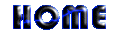 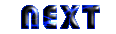 gf;fk;-1  gf;fk;-2  gf;fk;-3  gf;fk;-4  gf;fk;-5  gf;fk;-6  gf;fk;-7  gf;fk;-8  gf;fk;-9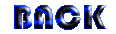 gf;fk;-1  gf;fk;-2  gf;fk;-3  gf;fk;-4  gf;fk;-5  gf;fk;-6  gf;fk;-7  gf;fk;-8  gf;fk;-9gf;fk;-1  gf;fk;-2  gf;fk;-3  gf;fk;-4  gf;fk;-5  gf;fk;-6  gf;fk;-7  gf;fk;-8  gf;fk;-9gf;fk;-1  gf;fk;-2  gf;fk;-3  gf;fk;-4  gf;fk;-5  gf;fk;-6  gf;fk;-7  gf;fk;-8  gf;fk;-9gf;fk;-1  gf;fk;-2  gf;fk;-3  gf;fk;-4  gf;fk;-5  gf;fk;-6  gf;fk;-7  gf;fk;-8  gf;fk;-9gf;fk;-1  gf;fk;-2  gf;fk;-3  gf;fk;-4  gf;fk;-5  gf;fk;-6  gf;fk;-7  gf;fk;-8  gf;fk;-9gf;fk;-1  gf;fk;-2  gf;fk;-3  gf;fk;-4  gf;fk;-5  gf;fk;-6  gf;fk;-7  gf;fk;-8  gf;fk;-9gf;fk;-1  gf;fk;-2  gf;fk;-3  gf;fk;-4  gf;fk;-5  gf;fk;-6  gf;fk;-7  gf;fk;-8  gf;fk;-9